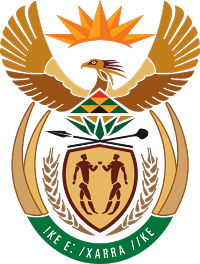 MINISTRY FOR COOPERATIVE GOVERNANCE AND TRADITIONAL AFFAIRSREPUBLIC OF SOUTH AFRICANATIONAL ASSEMBLYQUESTION FOR WRITTEN REPLYQUESTION NUMBER 931/2019931.	Mr L J Basson (DA) to ask the Minister of Cooperative Governance and Traditional Affairs:Whether she will furnish Mr L J Basson with a copy of the Alfred Nzo District Municipality’s Service Delivery and Budget Implementation Plan for the 2019-20 municipal financial year; if not, what is the position in this regard; if so, what are the relevant details?								NW2085E			REPLY:The information requested by the Honourable Member is not readily available in the Department. The information will be submitted to the Honourable Member as soon as it is availableThank you